Сумська міська радаVIІ СКЛИКАННЯ XXXVI СЕСІЯРІШЕННЯвід 31 січня 2018 року № 2995-МРм. СумиРозглянувши звернення учасника АТО, надані документи, відповідно до протоколу засідання постійної комісії з питань архітектури, містобудування, регулювання земельних відносин, природокористування та екології Сумської міської ради від 07.12.2017 № 98, статей 12, 40, 79-1, 118, 121, 122 Земельного кодексу України, статті 50 Закону України «Про землеустрій», керуючись пунктом 34 частини першої статті 26 Закону України «Про місцеве самоврядування в Україні», Сумська міська рада ВИРІШИЛА:	Надати дозвіл на розроблення проекту землеустрою щодо відведення земельної ділянки у власність учаснику АТО Кандибіну Миколі Олександровичу (3426610537) орієнтовною площею 0,1000 га за адресою: м. Суми, вул. Каштанова, біля буд. № 4 А (протокол Координаційної ради учасників АТО від 13.12.2017                 № 47) для будівництва і обслуговування жилого будинку, господарських будівель і споруд.Секретар Сумської міської ради                                                               А.В. БарановВиконавець: Клименко Ю.М.                      Бондаренко Я.О.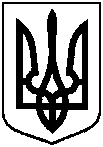 Про надання дозволу на розроблення проекту землеустрою щодо відведення земельної ділянки у власність учаснику АТО                   Кандибіну М.О.